CHALLENGE Use these shapes in different ways to make different pictures?CHALLENGE Make a poster showing all your favourite things.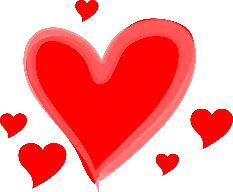 CHALLENGE Time yourself!! How many of these can you do in a minute?Star jumpsSquatsHopslungesCHALLENGE June is a summer month.Draw a picture of things you like to do most in the nice summer weather. CHALLENGECan you use things around the house to make a symmetrical picture? You could use a strip of paper, string or a stick to make the line of symmetry down the middle. 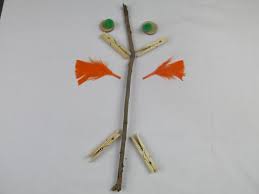 NUMERACYAddition and Subtraction worksheets saved in Files Daily Number Talk ChallengeMATHS- Odd and Even Numbershttps://www.youtube.com/watch?v=E3uxBI9npas Draw out Numicon shapes to 20 on small pieces of paper. Get 2 pieces of a4 paper and write Odd and Even. Using what you have learnt in the video, organise Odd and Even numbers to 20 on the a4 sheets. LITERACYWe know all about alien words and nonsense words. Can you create some of your own? WRITING Look in the Folder labelled 25.5.20There are comprehension activities saved. HWBResilience Alphabet Saved in Files.Choose a letter to start with and try out the suggested activity. I’m going to start with C for Christine READINGwww.oxfordowl.co.uk Go to pink box: My Class LoginTo access RWI BooksUsername:stpiusp12Password:123456789RWI daily videos on YouTube/Facebookhttps://www.youtube.com/channel/UCo7fbLgY2oA_cFCIg9GdxtQPowerPointsSet 1 SoundsSet 2 SoundsSet 3 SoundsRed WordsP1 Ditty Reading ResourceHWBSports day would have been in June. Practise some running, hopping or skipping in your garden.GoNoodle videos to keep active:https://www.youtube.com/user/GoNoodleGamesWRITINGAdd 2 sentences to my story…The fish jumped so high. It jumped as high as…Before writing, talk about your ideas with someone at home. 
Draw a picture too!RME The Good Samaritan Watch:https://www.youtube.com/watch?v=osfQg4yKtq8Choose some of the activities in the sheet labelled The Good Samaritan saved in Files.MATHSMyMathshttps://www.mymaths.co.uk/ Contact Mrs Davidson at st-pius@dundeecity.gov.uk for login detailsSumdog https://pages.sumdog.com/SCIENCE EXPERIMENTS 
Dundee Science CentreBuild a Bridge ChallengeInstructions saved in Files.-You can use any materials you find in your house. TOPIC Beach SafetySammy Seagull’s Summer Safety Story  PPCreate a poster/picture of ways you can keep safe at the beach. ORCreate a poster/picture of things that are unsafe at the beach.DIGITAL TECHNOLOGIESClass Sumdog Challenge/CompetitionLISTENING AND TALKINGBlether Station cards focus on rhyming. Have a go and see if you can make up a silly sentence. HWB  https://www.nhsdg.co.uk/wp-content/uploads/2020/03/ANA-FINAL.pdf Read “The Story of The Oyster and the Butterfly: The Corona Virus and Me”Try to complete some of the activities in your jotter or on a piece of paper.  